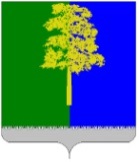 Муниципальное образование Кондинский районХанты-Мансийского автономного округа – ЮгрыАДМИНИСТРАЦИЯ КОНДИНСКОГО РАЙОНАПОСТАНОВЛЕНИЕВ соответствии со статьями 2, 14, 15 Жилищного кодекса Российской Федерации, постановлением Правительства Российской Федерации                     от 28 января 2006 года № 47 «Об утверждении Положения о признании помещения жилым помещением, жилого помещения непригодным для проживания и многоквартирного дома аварийным и подлежащими сносу или реконструкции», администрация Кондинского района постановляет:1. Внести в постановление администрации Кондинского района                   от 02 февраля 2018 года № 174 «Об очередности сноса жилых домов, признанных аварийными и подлежащими сносу, с указанием сроков их расселения, в разрезе поселений» следующее изменение: Приложение к постановлению изложить в новой редакции (приложение).2. Постановление разместить на официальном сайте органов местного самоуправления Кондинского района. ки/Банк документов/Постановления 2024Приложениек постановлению администрации районаот 24.01.2024 № 85Очередность сноса жилых домов, признанных аварийными и подлежащими сносу, с указанием сроков их расселения,в разрезе поселенийот 24 января 2024 года№ 85пгт. МеждуреченскийО внесении изменения в постановлениеадминистрации Кондинского районаот 02 февраля 2018 года № 174 «Об очередности сноса жилых домов,признанных аварийными и подлежащимисносу, с указанием сроков их расселения, в разрезе поселений»Глава районаА.А.Мухин№ п/пУлица, переулок№ домаГод постройкиКоличество жилых помещений, ед.Количество жилых помещений, ед.Количество жилых помещений, ед.Площадь жилых помещений, кв. мПлощадь жилых помещений, кв. мПлощадь жилых помещений, кв. мПланируемый период расселенияДата, № документа о признании жилого помещения, аварийным и подлежащими сносу№ п/пУлица, переулок№ домаГод постройкивсегомуниципальная собственностьчастная собственностьвсегомуниципальная собственностьчастная собственностьПланируемый период расселенияДата, № документа о признании жилого помещения, аварийным и подлежащими сносу123456789101112Городское поселение КондинскоеГородское поселение КондинскоеГородское поселение КондинскоеГородское поселение КондинскоеГородское поселение КондинскоеГородское поселение КондинскоеГородское поселение КондинскоеГородское поселение КондинскоеГородское поселение КондинскоеГородское поселение КондинскоеГородское поселение КондинскоеГородское поселение КондинскоеГородское поселение КондинскоеГородское поселение КондинскоеГородское поселение КондинскоеГородское поселение КондинскоеГородское поселение КондинскоеГородское поселение КондинскоеГородское поселение КондинскоеГородское поселение КондинскоеГородское поселение КондинскоеГородское поселение КондинскоеГородское поселение КондинскоеГородское поселение КондинскоеГородское поселение КондинскоеГородское поселение КондинскоеГородское поселение КондинскоеГородское поселение КондинскоеГородское поселение КондинскоеГородское поселение КондинскоеГородское поселение КондинскоеГородское поселение КондинскоеГородское поселение КондинскоеГородское поселение КондинскоеГородское поселение КондинскоеГородское поселение КондинскоеГородское поселение КондинскоеГородское поселение КондинскоеГородское поселение КондинскоеГородское поселение КондинскоеГородское поселение Кондинское1.1.ул. Леснаяул. Леснаяул. Леснаяул. Лесная111976202033333333171717171717936,4936,4105,6105,6105,6105,6830,8830,8830,8830,8830,8830,8830,82021-2024Постановление администрации Кондинского района от 02 марта 2021 года № 367 «О признании многоквартирных домов аварийными и подлежащими сносу»Постановление администрации Кондинского района от 02 марта 2021 года № 367 «О признании многоквартирных домов аварийными и подлежащими сносу»2.2.СовхознаяСовхознаяСовхознаяСовхозная661973121277777777555555476,8476,8270,7270,7270,7270,7206,1206,1206,1206,1206,1206,1206,12023-2024Постановление администрации Кондинского района от 02 марта 2021 года № 367 «О признании многоквартирных домов аварийными и подлежащими сносу»Постановление администрации Кондинского района от 02 марта 2021 года № 367 «О признании многоквартирных домов аварийными и подлежащими сносу»3.3.СовхознаяСовхознаяСовхознаяСовхозная881978181888888888101010101010581,4581,4281281281281300,4300,4300,4300,4300,4300,4300,42023-2024Постановление администрации Кондинского района от 02 марта 2021 года № 367 «О признании многоквартирных домов аварийными и подлежащими сносу»Постановление администрации Кондинского района от 02 марта 2021 года № 367 «О признании многоквартирных домов аварийными и подлежащими сносу»4.4.ГагаринаГагаринаГагаринаГагарина2929197920201111111111111111999999942,3942,3585,3585,3585,3585,33573573573573573573572022-2024Постановление администрации Кондинского района от 20 апреля 2021 года № 728 «О признании многоквартирных домов аварийными и подлежащими сносу»Постановление администрации Кондинского района от 20 апреля 2021 года № 728 «О признании многоквартирных домов аварийными и подлежащими сносу»5.5.ЛенинаЛенинаЛенинаЛенина37371980202066666666141414141414961,3961,3323,6323,6323,6323,6637,7637,7637,7637,7637,7637,7637,72024Постановление администрации Кондинского района от 13 июля 2021 года № 1660 «О признании многоквартирных домов аварийными и подлежащими сносу»Постановление администрации Кондинского района от 13 июля 2021 года № 1660 «О признании многоквартирных домов аварийными и подлежащими сносу»6.6.60 лет ВЛКСМ60 лет ВЛКСМ60 лет ВЛКСМ60 лет ВЛКСМ47471973181855555555131313131313770,3770,3195,7195,7195,7195,7574,6574,6574,6574,6574,6574,6574,62024Постановление администрации Кондинского района от 30 июля 2021 года № 1810 «О признании многоквартирных домов аварийными и подлежащими сносу»Постановление администрации Кондинского района от 30 июля 2021 года № 1810 «О признании многоквартирных домов аварийными и подлежащими сносу»7.7.ДекабристовДекабристовДекабристовДекабристов161619944433333333111111137,5137,510310310310334,534,534,534,534,534,534,52024Постановление администрации Кондинского района от 21 сентября 2021 года № 2198 «О признании многоквартирных домов аварийными и подлежащими сносу»Постановление администрации Кондинского района от 21 сентября 2021 года № 2198 «О признании многоквартирных домов аварийными и подлежащими сносу»8.8.40 лет Октября40 лет Октября40 лет Октября40 лет Октября881979121255555555777777717,3717,3311,4311,4311,4311,4405,9405,9405,9405,9405,9405,9405,92024Постановление администрации Кондинского района от 21 сентября 2021 года № 2198 «О признании многоквартирных домов аварийными и подлежащими сносу»Постановление администрации Кондинского района от 21 сентября 2021 года № 2198 «О признании многоквартирных домов аварийными и подлежащими сносу»9.9.КироваКироваКироваКирова6619608833333333555555271,1271,196,496,496,496,4174,7174,7174,7174,7174,7174,7174,72024Постановление администрации Кондинского района от 08 октября 2020 года № 2329 «О признании многоквартирных домов аварийными и подлежащими сносу»Постановление администрации Кондинского района от 08 октября 2020 года № 2329 «О признании многоквартирных домов аварийными и подлежащими сносу»10.10.ГорькогоГорькогоГорькогоГорького35351988121255555555777777723,6723,6325,7325,7325,7325,7397,9397,9397,9397,9397,9397,9397,92024Постановление администрации Кондинского района от 01 декабря 2021 года № 2698 «О признании многоквартирных домов аварийными и подлежащими сносу»Постановление администрации Кондинского района от 01 декабря 2021 года № 2698 «О признании многоквартирных домов аварийными и подлежащими сносу»11.11.ЛенинаЛенинаЛенинаЛенина2219658822222222666666347,7347,779,479,479,479,4268,3268,3268,3268,3268,3268,3268,32024Постановление администрации Кондинского района от 27 декабря 2021 года № 2906 «О признании многоквартирных домов аварийными и подлежащими сносу»Постановление администрации Кондинского района от 27 декабря 2021 года № 2906 «О признании многоквартирных домов аварийными и подлежащими сносу»12.12.СоветскаяСоветскаяСоветскаяСоветская14141970220000000022222292,392,3000092,392,392,392,392,392,392,32025Постановление администрации Кондинского района от 04 апреля 2022 года № 565 «О признании многоквартирных домов аварийными и подлежащими сносу»Постановление администрации Кондинского района от 04 апреля 2022 года № 565 «О признании многоквартирных домов аварийными и подлежащими сносу»13.13.ЛеснаяЛеснаяЛеснаяЛесная331977121266666666666666501,9501,9261,3261,3261,3261,3240,6240,6240,6240,6240,6240,6240,62025Постановление администрации Кондинского района от 04 апреля 2022 года № 565 «О признании многоквартирных домов аварийными и подлежащими сносу»Постановление администрации Кондинского района от 04 апреля 2022 года № 565 «О признании многоквартирных домов аварийными и подлежащими сносу»14.14.ГастеллоГастеллоГастеллоГастелло17171992121211111111111111111111764,1764,156,256,256,256,2707,9707,9707,9707,9707,9707,9707,92025Постановление администрации Кондинского района от 04 апреля 2022 года № 565 «О признании многоквартирных домов аварийными и подлежащими сносу»Постановление администрации Кондинского района от 04 апреля 2022 года № 565 «О признании многоквартирных домов аварийными и подлежащими сносу»15.15. 60 лет ВЛКСМ 60 лет ВЛКСМ 60 лет ВЛКСМ 60 лет ВЛКСМ46461993131311111111121212121212845,4845,491,791,791,791,7753,7753,7753,7753,7753,7753,7753,72025Постановление администрации Кондинского района от 06 июня 2022 года № 1249 «О признании многоквартирных домов аварийными и подлежащими сносу»Постановление администрации Кондинского района от 06 июня 2022 года № 1249 «О признании многоквартирных домов аварийными и подлежащими сносу»16.16.ЛеснаяЛеснаяЛеснаяЛесная551970101055555555555555329,7329,7136,9136,9136,9136,9192,8192,8192,8192,8192,8192,8192,82025Постановление администрации Кондинского района от 10 июня 2022 года № 1298 «О признании многоквартирных домов аварийными и подлежащими сносу»Постановление администрации Кондинского района от 10 июня 2022 года № 1298 «О признании многоквартирных домов аварийными и подлежащими сносу»17.17.ДекабристовДекабристовДекабристовДекабристов7719962222222222000000149,5149,5149,5149,5149,5149,500000002025Постановление администрации Кондинского района от 26 сентября 2022 года № 2181 «О признании многоквартирных домов аварийными и подлежащими сносу»Постановление администрации Кондинского района от 26 сентября 2022 года № 2181 «О признании многоквартирных домов аварийными и подлежащими сносу»18.18.ЛеснаяЛеснаяЛеснаяЛесная881976121288888888444444488,2488,2342,6342,6342,6342,6145,6145,6145,6145,6145,6145,6145,62025Постановление администрации Кондинского района от 26 сентября 2022 года № 2181 «О признании многоквартирных домов аварийными и подлежащими сносу»Постановление администрации Кондинского района от 26 сентября 2022 года № 2181 «О признании многоквартирных домов аварийными и подлежащими сносу»19.19.ЛеснаяЛеснаяЛеснаяЛесная11111980121255555555777777525,8525,8247,6247,6247,6247,6278,2278,2278,2278,2278,2278,2278,22025Постановление администрации Кондинского района от 26 сентября 2022 года № 2181 «О признании многоквартирных домов аварийными и подлежащими сносу»Постановление администрации Кондинского района от 26 сентября 2022 года № 2181 «О признании многоквартирных домов аварийными и подлежащими сносу»20.20.ЛенинаЛенинаЛенинаЛенина2020197988333333335555553133131311311311311821821821821821821822025Постановление администрации Кондинского района от 26 сентября 2022 года № 2181 «О признании многоквартирных домов аварийными и подлежащими сносу»Постановление администрации Кондинского района от 26 сентября 2022 года № 2181 «О признании многоквартирных домов аварийными и подлежащими сносу»21.21.60 лет ВЛКСМ60 лет ВЛКСМ60 лет ВЛКСМ60 лет ВЛКСМ303019738866666666222222372,3372,328928928928983,383,383,383,383,383,383,32025Постановление администрации Кондинского района от 26 сентября 2022 года № 2181 «О признании многоквартирных домов аварийными и подлежащими сносу»Постановление администрации Кондинского района от 26 сентября 2022 года № 2181 «О признании многоквартирных домов аварийными и подлежащими сносу»22.22.ГагаринаГагаринаГагаринаГагарина30301980121233333333999999496,7496,7151151151151345,7345,7345,7345,7345,7345,7345,72025Постановление администрации Кондинского района от 07 ноября 2022 года № 2409 «О признании многоквартирных домов аварийными и подлежащими сносу»Постановление администрации Кондинского района от 07 ноября 2022 года № 2409 «О признании многоквартирных домов аварийными и подлежащими сносу»23.23.СоветскаяСоветскаяСоветскаяСоветская1119708811111111777777352,2352,237,937,937,937,9314,3314,3314,3314,3314,3314,3314,32026Постановление администрации Кондинского района от 04 октября 2023 года № 1053 «О признании многоквартирных домов аварийными и подлежащими сносу»Постановление администрации Кондинского района от 04 октября 2023 года № 1053 «О признании многоквартирных домов аварийными и подлежащими сносу»24.24.ГагаринаГагаринаГагаринаГагарина555519884422222222222222266266134,9134,9134,9134,9131,1131,1131,1131,1131,1131,1131,12026Постановление администрации Кондинского района от 04 октября 2023 года № 1053 «О признании многоквартирных домов аварийными и подлежащими сносу»Постановление администрации Кондинского района от 04 октября 2023 года № 1053 «О признании многоквартирных домов аварийными и подлежащими сносу»25.25.ПервомайскаяПервомайскаяПервомайскаяПервомайская771970121233333333999999736,8736,8201,8201,8201,8201,85355355355355355355352026Постановление администрации Кондинского района от 04 октября 2023 года № 1053 «О признании многоквартирных домов аварийными и подлежащими сносу»Постановление администрации Кондинского района от 04 октября 2023 года № 1053 «О признании многоквартирных домов аварийными и подлежащими сносу»26.26.60 лет ВЛКСМ60 лет ВЛКСМ60 лет ВЛКСМ60 лет ВЛКСМ161619805533333333222222124,6124,666,866,866,866,857,857,857,857,857,857,857,82026Постановление администрации Кондинского района от 04 октября 2023 года № 1053 «О признании многоквартирных домов аварийными и подлежащими сносу»Постановление администрации Кондинского района от 04 октября 2023 года № 1053 «О признании многоквартирных домов аварийными и подлежащими сносу»27.27.ЛеснаяЛеснаяЛеснаяЛесная6619758866666666222222384,7384,7296,4296,4296,4296,488,388,388,388,388,388,388,32026Постановление администрации Кондинского района от 04 октября 2023 года № 1053 «О признании многоквартирных домов аварийными и подлежащими сносу»Постановление администрации Кондинского района от 04 октября 2023 года № 1053 «О признании многоквартирных домов аварийными и подлежащими сносу» Итого Итого Итого Итого29229211011011011011011011011018218218218218218213613,613613,65083,35083,35083,35083,38530,38530,38530,38530,38530,38530,38530,3Сельское поселение МулымьяСельское поселение МулымьяСельское поселение МулымьяСельское поселение МулымьяСельское поселение МулымьяСельское поселение МулымьяСельское поселение МулымьяСельское поселение МулымьяСельское поселение МулымьяСельское поселение МулымьяСельское поселение МулымьяСельское поселение МулымьяСельское поселение МулымьяСельское поселение МулымьяСельское поселение МулымьяСельское поселение МулымьяСельское поселение МулымьяСельское поселение МулымьяСельское поселение МулымьяСельское поселение МулымьяСельское поселение МулымьяСельское поселение МулымьяСельское поселение МулымьяСельское поселение МулымьяСельское поселение МулымьяСельское поселение МулымьяСельское поселение МулымьяСельское поселение МулымьяСельское поселение МулымьяСельское поселение МулымьяСельское поселение МулымьяСельское поселение МулымьяСельское поселение МулымьяСельское поселение МулымьяСельское поселение МулымьяСельское поселение МулымьяСельское поселение МулымьяСельское поселение МулымьяСельское поселение МулымьяСельское поселение МулымьяСельское поселение Мулымья1.с. Чантырья,Советскаяс. Чантырья,Советскаяс. Чантырья,Советскаяс. Чантырья,Советскаяс. Чантырья,Советская21211946194633222222221111104,7104,777,577,577,577,577,577,527,227,227,227,227,22019-20242019-2024Постановление администрации Кондинского района от 08 февраля 2010 года № 129 «О переводе жилых домов в категорию аварийного жилья»Постановление администрации Кондинского района от 08 февраля 2010 года № 129 «О переводе жилых домов в категорию аварийного жилья»2.п. Мулымья,Набережнаяп. Мулымья,Набережнаяп. Мулымья,Набережнаяп. Мулымья,Набережнаяп. Мулымья,Набережная5454196319632211111111111180,380,338,338,338,338,338,338,342,042,042,042,042,02020-20242020-2024Постановление администрации Кондинского района от 27 сентября 2018 года № 1927 «Об утверждении реестра многоквартирных домов, признанных аварийными и подлежащих сносу»Постановление администрации Кондинского района от 27 сентября 2018 года № 1927 «Об утверждении реестра многоквартирных домов, признанных аварийными и подлежащих сносу»3.п. Мулымья, Гагаринап. Мулымья, Гагаринап. Мулымья, Гагаринап. Мулымья, Гагаринап. Мулымья, Гагарина55196319632211111111111190,690,640,640,640,640,640,640,650505050502022-20242022-2024Постановление администрации Кондинского района от 14 июля 2020 года № 1225 «О признании многоквартирных домов аварийными и подлежащими сносу»Постановление администрации Кондинского района от 14 июля 2020 года № 1225 «О признании многоквартирных домов аварийными и подлежащими сносу»4.п. Мулымья, Набережнаяп. Мулымья, Набережнаяп. Мулымья, Набережнаяп. Мулымья, Набережнаяп. Мулымья, Набережная3939196819682222222222000070,270,270,270,270,270,270,270,2000002022-20242022-2024Постановление администрации Кондинского района от 14 июля 2020 года № 1225 «О признании многоквартирных домов аварийными и подлежащими сносу»Постановление администрации Кондинского района от 14 июля 2020 года № 1225 «О признании многоквартирных домов аварийными и подлежащими сносу»5.п. Назарово, Заречнаяп. Назарово, Заречнаяп. Назарово, Заречнаяп. Назарово, Заречнаяп. Назарово, Заречная11196519652211111111111161,361,329,229,229,229,229,229,232,132,132,132,132,12022-20242022-2024Постановление администрации Кондинского района от 14 июля 2020 года № 1225 «О признании многоквартирных домов аварийными и подлежащими сносу»Постановление администрации Кондинского района от 14 июля 2020 года № 1225 «О признании многоквартирных домов аварийными и подлежащими сносу»6.с. Чантырья, Шаимскаяс. Чантырья, Шаимскаяс. Чантырья, Шаимскаяс. Чантырья, Шаимскаяс. Чантырья, Шаимская18181965196544111111113333224,8224,855,455,455,455,455,455,4169,4169,4169,4169,4169,42022-20242022-2024Постановление администрации Кондинского района от 10 августа 2020 года № 1438 «О признании многоквартирных домов аварийными и подлежащими сносу»Постановление администрации Кондинского района от 10 августа 2020 года № 1438 «О признании многоквартирных домов аварийными и подлежащими сносу»7.с. Чантырья,Советскаяс. Чантырья,Советскаяс. Чантырья,Советскаяс. Чантырья,Советскаяс. Чантырья,Советская3737198819882222222222000079,079,079,079,079,079,079,079,0000002022-20242022-2024Постановление администрации Кондинского района от 10 августа 2020 года № 1438 «О признании многоквартирных домов аварийными и подлежащими сносу»Постановление администрации Кондинского района от 10 августа 2020 года № 1438 «О признании многоквартирных домов аварийными и подлежащими сносу»8.п. Назарово, Волгоградскаяп. Назарово, Волгоградскаяп. Назарово, Волгоградскаяп. Назарово, Волгоградскаяп. Назарово, Волгоградская1818196319633322222222111180,280,259,559,559,559,559,559,520,720,720,720,720,720242024Постановление администрации Кондинского района от 20 апреля 2021 года № 728 «О признании многоквартирных домов аварийными и подлежащими сносу»Постановление администрации Кондинского района от 20 апреля 2021 года № 728 «О признании многоквартирных домов аварийными и подлежащими сносу»9.п. Мулымья, Волгоградскаяп. Мулымья, Волгоградскаяп. Мулымья, Волгоградскаяп. Мулымья, Волгоградскаяп. Мулымья, Волгоградская441958195844111111113333195,9195,931,331,331,331,331,331,3164,6164,6164,6164,6164,620242024Постановление администрации Кондинского района от 20 апреля 2021 года № 728 «О признании многоквартирных домов аварийными и подлежащими сносу»Постановление администрации Кондинского района от 20 апреля 2021 года № 728 «О признании многоквартирных домов аварийными и подлежащими сносу»10.п. Мулымья, Гагаринап. Мулымья, Гагаринап. Мулымья, Гагаринап. Мулымья, Гагаринап. Мулымья, Гагарина88196319634422222222222292,392,352,852,852,852,852,852,839,539,539,539,539,520242024Постановление администрации Кондинского района от 20 апреля 2021 года № 728 «О признании многоквартирных домов аварийными и подлежащими сносу»Постановление администрации Кондинского района от 20 апреля 2021 года № 728 «О признании многоквартирных домов аварийными и подлежащими сносу»11.с. Чантырья, Кооперативнаяс. Чантырья, Кооперативнаяс. Чантырья, Кооперативнаяс. Чантырья, Кооперативнаяс. Чантырья, Кооперативная221987198733222222221111100,2100,271717171717129,229,229,229,229,220242024Постановление администрации Кондинского района от 20 апреля 2021 года № 728 «О признании многоквартирных домов аварийными и подлежащими сносу»Постановление администрации Кондинского района от 20 апреля 2021 года № 728 «О признании многоквартирных домов аварийными и подлежащими сносу»12.п. Мулымья,              ул. Волгоградскаяп. Мулымья,              ул. Волгоградскаяп. Мулымья,              ул. Волгоградскаяп. Мулымья,              ул. Волгоградскаяп. Мулымья,              ул. Волгоградская1616196019603311111111222290,190,121,221,221,221,221,221,268,968,968,968,968,920252025Постановление администрации Кондинского района     от 26 сентября 2022 года № 2181 «О признании многоквартирных домов аварийными и подлежащими сносу»Постановление администрации Кондинского района     от 26 сентября 2022 года № 2181 «О признании многоквартирных домов аварийными и подлежащими сносу»13.п. Мулымья,               ул. Набережная   п. Мулымья,               ул. Набережная   п. Мулымья,               ул. Набережная   п. Мулымья,               ул. Набережная   п. Мулымья,               ул. Набережная   53531973197344000000004444158,5158,5000000158,5158,5158,5158,5158,520252025Постановление администрации Кондинского района от 07 ноября 2022 года № 2409 «О признании многоквартирных домов аварийными и подлежащими сносу»Постановление администрации Кондинского района от 07 ноября 2022 года № 2409 «О признании многоквартирных домов аварийными и подлежащими сносу»14.п. Назарово,               ул. Волгоградскаяп. Назарово,               ул. Волгоградскаяп. Назарово,               ул. Волгоградскаяп. Назарово,               ул. Волгоградскаяп. Назарово,               ул. Волгоградская16161960196033000000003333133,7133,7000000133,7133,7133,7133,7133,720252025Постановление администрации Кондинского района от 27 декабря 2022 года № 2822 «О признании многоквартирных домов аварийными и подлежащими сносу»Постановление администрации Кондинского района от 27 декабря 2022 года № 2822 «О признании многоквартирных домов аварийными и подлежащими сносу»ИтогоИтогоИтогоИтогоИтого41411818181818181818232323231561,81561,8626626626626626626935,8935,8935,8935,8935,8Городское поселение КуминскийГородское поселение КуминскийГородское поселение КуминскийГородское поселение КуминскийГородское поселение КуминскийГородское поселение КуминскийГородское поселение КуминскийГородское поселение КуминскийГородское поселение КуминскийГородское поселение КуминскийГородское поселение КуминскийГородское поселение КуминскийГородское поселение КуминскийГородское поселение КуминскийГородское поселение КуминскийГородское поселение КуминскийГородское поселение КуминскийГородское поселение КуминскийГородское поселение КуминскийГородское поселение КуминскийГородское поселение КуминскийГородское поселение КуминскийГородское поселение КуминскийГородское поселение КуминскийГородское поселение КуминскийГородское поселение КуминскийГородское поселение КуминскийГородское поселение КуминскийГородское поселение КуминскийГородское поселение КуминскийГородское поселение КуминскийГородское поселение КуминскийГородское поселение КуминскийГородское поселение КуминскийГородское поселение КуминскийГородское поселение КуминскийГородское поселение КуминскийГородское поселение КуминскийГородское поселение КуминскийГородское поселение КуминскийГородское поселение Куминский1.БуденногоБуденногоБуденногоБуденногоБуденного1111196919692222222200000081,481,481,481,481,481,481,481,4000002022-20242022-2024Постановление администрации Кондинского района от 30 апреля 2020 года № 731 «О признании многоквартирных домов аварийными и подлежащими сносу»Постановление администрации Кондинского района от 30 апреля 2020 года № 731 «О признании многоквартирных домов аварийными и подлежащими сносу»2.ЛумумбыЛумумбыЛумумбыЛумумбыЛумумбы881970197044444444000000163,8163,8163,8163,8163,8163,8163,8163,8000002022-20242022-2024Постановление администрации Кондинского района от 29 января 2021 года № 154 «О признании многоквартирных домов аварийными и подлежащими сносу»Постановление администрации Кондинского района от 29 января 2021 года № 154 «О признании многоквартирных домов аварийными и подлежащими сносу»3.КосмонавтовКосмонавтовКосмонавтовКосмонавтовКосмонавтов661987198788555555333333341,6341,6210,3210,3210,3210,3210,3210,3131,3131,3131,3131,3131,32022-20242022-2024Постановление администрации Кондинского района от 29 января 2021 года № 154 «О признании многоквартирных домов аварийными и подлежащими сносу»Постановление администрации Кондинского района от 29 января 2021 года № 154 «О признании многоквартирных домов аварийными и подлежащими сносу»4.СадоваяСадоваяСадоваяСадоваяСадовая22198819882222222200000075,775,775,775,775,775,775,775,70000020242024Постановление администрации Кондинского района от 20 апреля 2021 года № 728 «О признании многоквартирных домов аварийными и подлежащими сносу»Постановление администрации Кондинского района от 20 апреля 2021 года № 728 «О признании многоквартирных домов аварийными и подлежащими сносу»5.БуденногоБуденногоБуденногоБуденногоБуденного2424197119712222222200000075,775,775,775,775,775,775,775,70000020242024Постановление администрации Кондинского района от 20 апреля 2021 года № 728 «О признании многоквартирных домов аварийными и подлежащими сносу»Постановление администрации Кондинского района от 20 апреля 2021 года № 728 «О признании многоквартирных домов аварийными и подлежащими сносу»6.ШкольнаяШкольнаяШкольнаяШкольнаяШкольная121219681968222222220 0 0 0 0 0 93,193,193,193,193,193,193,193,10000020242024Постановление администрации Кондинского района от 20 апреля 2021 года № 728 «О признании многоквартирных домов аварийными и подлежащими сносу»Постановление администрации Кондинского района от 20 апреля 2021 года № 728 «О признании многоквартирных домов аварийными и подлежащими сносу»7.СтанционнаяСтанционнаяСтанционнаяСтанционнаяСтанционная4141197019702222222200000097,197,197,197,197,197,197,197,10000020242024Постановление администрации Кондинского района от 20 апреля 2021 года № 728 «О признании многоквартирных домов аварийными и подлежащими сносу»Постановление администрации Кондинского района от 20 апреля 2021 года № 728 «О признании многоквартирных домов аварийными и подлежащими сносу»8.КосмонавтовКосмонавтовКосмонавтовКосмонавтовКосмонавтов77197919791212666666666666501501275,2275,2275,2275,2275,2275,2225,8225,8225,8225,8225,82024-20252024-2025Постановление администрации Кондинского района от 27 декабря 2021 года № 2906 «О признании многоквартирных домов аварийными и подлежащими сносу»Постановление администрации Кондинского района от 27 декабря 2021 года № 2906 «О признании многоквартирных домов аварийными и подлежащими сносу»9.КосмонавтовКосмонавтовКосмонавтовКосмонавтовКосмонавтов55197719771212101010101010222222490,8490,8398,7398,7398,7398,7398,7398,792,192,192,192,192,12024-20252024-2025Постановление администрации Кондинского района от 27 декабря 2021 года № 2906 «О признании многоквартирных домов аварийными и подлежащими сносу»Постановление администрации Кондинского района от 27 декабря 2021 года № 2906 «О признании многоквартирных домов аварийными и подлежащими сносу»10.КомароваКомароваКомароваКомароваКомарова22221969196988333333555555333,4333,4127,3127,3127,3127,3127,3127,3206,1206,1206,1206,1206,120252025Постановление администрации Кондинского района от 27 июля 2022 года № 1776 «О признании многоквартирных домов аварийными и подлежащими сносу»Постановление администрации Кондинского района от 27 июля 2022 года № 1776 «О признании многоквартирных домов аварийными и подлежащими сносу»11.СтанционнаяСтанционнаяСтанционнаяСтанционнаяСтанционная3737197019702222222200000075,275,275,275,275,275,275,275,20000020252025Постановление администрации Кондинского района от 26 сентября 2022 года № 2181 «О признании многоквартирных домов аварийными и подлежащими сносу»Постановление администрации Кондинского района от 26 сентября 2022 года № 2181 «О признании многоквартирных домов аварийными и подлежащими сносу»12.ГагаринаГагаринаГагаринаГагаринаГагарина20201971197188333333555555336,9336,9129,4129,4129,4129,4129,4129,4207,5207,5207,5207,5207,520262026Постановление администрации Кондинского района от 08 февраля 2023 года № 142 «О признании многоквартирных домов аварийными и подлежащими сносу»Постановление администрации Кондинского района от 08 февраля 2023 года № 142 «О признании многоквартирных домов аварийными и подлежащими сносу»13.ПочтоваяПочтоваяПочтоваяПочтоваяПочтовая53531970197088555555333333507,2507,2318,7318,7318,7318,7318,7318,7188,5188,5188,5188,5188,520262026Постановление администрации Кондинского района от 08 февраля 2023 года № 142 «О признании многоквартирных домов аварийными и подлежащими сносу»Постановление администрации Кондинского района от 08 февраля 2023 года № 142 «О признании многоквартирных домов аварийными и подлежащими сносу»14.КомароваКомароваКомароваКомароваКомарова20201966196688222222666666320,5320,578,678,678,678,678,678,6241,9241,9241,9241,9241,920262026Постановление администрации Кондинского района от 28 марта 2023 года № 319 «О признании многоквартирных домов аварийными и подлежащими сносу»Постановление администрации Кондинского района от 28 марта 2023 года № 319 «О признании многоквартирных домов аварийными и подлежащими сносу»15.КомароваКомароваКомароваКомароваКомарова21211968196888444444444444327,9327,9173,4173,4173,4173,4173,4173,4154,5154,5154,5154,5154,520262026Постановление администрации Кондинского района от 28 марта 2023 года № 319 «О признании многоквартирных домов аварийными и подлежащими сносу»Постановление администрации Кондинского района от 28 марта 2023 года № 319 «О признании многоквартирных домов аварийными и подлежащими сносу»16.ГорькогоГорькогоГорькогоГорькогоГорького99196019602222222200000095,395,395,395,395,395,395,395,30000020262026Постановление администрации Кондинского района от 09 августа 2023 года № 857 «О признании многоквартирных домов аварийными и подлежащими сносу»Постановление администрации Кондинского района от 09 августа 2023 года № 857 «О признании многоквартирных домов аварийными и подлежащими сносу»17.ПарковаяПарковаяПарковаяПарковаяПарковая88196819682222222200000076,376,376,376,376,376,376,376,30000020262026Постановление администрации Кондинского района от 09 августа 2023 года № 857 «О признании многоквартирных домов аварийными и подлежащими сносу»Постановление администрации Кондинского района от 09 августа 2023 года № 857 «О признании многоквартирных домов аварийными и подлежащими сносу»18.ВорошиловаВорошиловаВорошиловаВорошиловаВорошилова33196819682222222200000076,476,476,476,476,476,476,476,40000020262026Постановление администрации Кондинского района от 09 августа 2023 года № 857 «О признании многоквартирных домов аварийными и подлежащими сносу»Постановление администрации Кондинского района от 09 августа 2023 года № 857 «О признании многоквартирных домов аварийными и подлежащими сносу»ИтогоИтогоИтогоИтогоИтого94946060606060603434343434344069,34069,32621,62621,62621,62621,62621,62621,61447,71447,71447,71447,71447,7Городское поселение МеждуреченскийГородское поселение МеждуреченскийГородское поселение МеждуреченскийГородское поселение МеждуреченскийГородское поселение МеждуреченскийГородское поселение МеждуреченскийГородское поселение МеждуреченскийГородское поселение МеждуреченскийГородское поселение МеждуреченскийГородское поселение МеждуреченскийГородское поселение МеждуреченскийГородское поселение МеждуреченскийГородское поселение МеждуреченскийГородское поселение МеждуреченскийГородское поселение МеждуреченскийГородское поселение МеждуреченскийГородское поселение МеждуреченскийГородское поселение МеждуреченскийГородское поселение МеждуреченскийГородское поселение МеждуреченскийГородское поселение МеждуреченскийГородское поселение МеждуреченскийГородское поселение МеждуреченскийГородское поселение МеждуреченскийГородское поселение МеждуреченскийГородское поселение МеждуреченскийГородское поселение МеждуреченскийГородское поселение МеждуреченскийГородское поселение МеждуреченскийГородское поселение МеждуреченскийГородское поселение МеждуреченскийГородское поселение МеждуреченскийГородское поселение МеждуреченскийГородское поселение МеждуреченскийГородское поселение МеждуреченскийГородское поселение МеждуреченскийГородское поселение МеждуреченскийГородское поселение МеждуреченскийГородское поселение МеждуреченскийГородское поселение МеждуреченскийГородское поселение Междуреченский1.ВолгоградскаяВолгоградскаяВолгоградскаяВолгоградскаяВолгоградскаяВолгоградская71968196833111112222222117,2117,2117,2117,258,158,158,159,159,159,159,159,159,12019-20242019-2024Постановление администрации Кондинского района от 08 февраля 2010 года № 129 «О переводе жилых домов в категорию аварийного жилья»Постановление администрации Кондинского района от 08 февраля 2010 года № 129 «О переводе жилых домов в категорию аварийного жилья»2.Попова Попова Попова Попова Попова Попова 12196019604433333111111194,294,294,294,270,670,670,623,623,623,623,623,623,62022-20242022-2024Постановление администрации Кондинского района от 03 июля 2019 года № 1337 «О признании многоквартирных домов аварийными и подлежащими сносу»Постановление администрации Кондинского района от 03 июля 2019 года № 1337 «О признании многоквартирных домов аварийными и подлежащими сносу»3.НабережнаяНабережнаяНабережнаяНабережнаяНабережнаяНабережная61964196488000008888888400,1400,1400,1400,1000400,1400,1400,1400,1400,1400,12023-20242023-2024Постановление администрации Кондинского района от 27 февраля 2020 года № 343 «О признании многоквартирных домов аварийными и подлежащими сносу»Постановление администрации Кондинского района от 27 февраля 2020 года № 343 «О признании многоквартирных домов аварийными и подлежащими сносу»4.У.ГромовойУ.ГромовойУ.ГромовойУ.ГромовойУ.ГромовойУ.Громовой1919781978222222200000001061061061061061061060000002023-20242023-2024Постановление администрации Кондинского района от 14 июля 2020 года № 1225 «О признании многоквартирных домов аварийными и подлежащими сносу»Постановление администрации Кондинского района от 14 июля 2020 года № 1225 «О признании многоквартирных домов аварийными и подлежащими сносу»5.ПионерскаяПионерскаяПионерскаяПионерскаяПионерскаяПионерская51978197833111112222222   142,8	   142,8	   142,8	   142,8	65,965,965,976,976,976,976,976,976,92023-20242023-2024Постановление администрации Кондинского района от 14 июля 2020 года № 1225 «О признании многоквартирных домов аварийными и подлежащими сносу»Постановление администрации Кондинского района от 14 июля 2020 года № 1225 «О признании многоквартирных домов аварийными и подлежащими сносу»6.60 лет ВЛКСМ60 лет ВЛКСМ60 лет ВЛКСМ60 лет ВЛКСМ60 лет ВЛКСМ60 лет ВЛКСМ41978197812121111111111111111111726,6726,6726,6726,667,467,467,4659,2659,2659,2659,2659,2659,22023-20242023-2024Постановление администрации Кондинского района от 10 августа 2020 года № 1438 «О признании многоквартирных домов аварийными и подлежащими сносу»Постановление администрации Кондинского района от 10 августа 2020 года № 1438 «О признании многоквартирных домов аварийными и подлежащими сносу»7.ЛенинаЛенинаЛенинаЛенинаЛенинаЛенина919821982323266666262626262626261091,31091,31091,31091,3215,2215,2215,2876,1876,1876,1876,1876,1876,120242024Постановление администрации Кондинского района от 24 ноября 2020 года № 2177 «О признании многоквартирных домов аварийными и подлежащими сносу»Постановление администрации Кондинского района от 24 ноября 2020 года № 2177 «О признании многоквартирных домов аварийными и подлежащими сносу»8.ЛенинаЛенинаЛенинаЛенинаЛенинаЛенина10А197719771313444449999999720,1720,1720,1720,1240,2240,2240,2479,9479,9479,9479,9479,9479,920242024Постановление администрации Кондинского района от 11 декабря 2020 года № 2301 «О признании многоквартирных домов аварийными и подлежащими сносу»Постановление администрации Кондинского района от 11 декабря 2020 года № 2301 «О признании многоквартирных домов аварийными и подлежащими сносу»9.СтроителейСтроителейСтроителейСтроителейСтроителейСтроителей5198019802211111111111195,295,295,295,247,647,647,647,647,647,647,647,647,620242024Постановление администрации Кондинского района от 11 декабря 2020 года № 2301 «О признании многоквартирных домов аварийными и подлежащими сносу»Постановление администрации Кондинского района от 11 декабря 2020 года № 2301 «О признании многоквартирных домов аварийными и подлежащими сносу»10.РеспубликиРеспубликиРеспубликиРеспубликиРеспубликиРеспублики81979197944111113333333178,8178,8178,8178,841,341,341,3137,5137,5137,5137,5137,5137,520242024Постановление администрации Кондинского района от 20 апреля 2021 года № 728 «О признании многоквартирных домов аварийными и подлежащими сносу»Постановление администрации Кондинского района от 20 апреля 2021 года № 728 «О признании многоквартирных домов аварийными и подлежащими сносу»11.ГагаринаГагаринаГагаринаГагаринаГагаринаГагарина33197419742200000222222244,544,544,544,500044,544,544,544,544,544,520242024Постановление администрации Кондинского района от 11 мая 2021 года № 914 «О признании многоквартирных домов аварийными и подлежащими сносу»Постановление администрации Кондинского района от 11 мая 2021 года № 914 «О признании многоквартирных домов аварийными и подлежащими сносу»12.СибирскаяСибирскаяСибирскаяСибирскаяСибирскаяСибирская1441980198055555550000000199,7199,7199,7199,7199,7199,7199,700000020242024Постановление администрации Кондинского района от 31 мая 2021 года № 1213 «О признании многоквартирных домов аварийными и подлежащими сносу»Постановление администрации Кондинского района от 31 мая 2021 года № 1213 «О признании многоквартирных домов аварийными и подлежащими сносу»13.СовхознаяСовхознаяСовхознаяСовхознаяСовхознаяСовхозная71977197744444440000000132,8132,8132,8132,8132,8132,8132,800000020242024Постановление администрации Кондинского района от 31 мая 2021 года № 1213 «О признании многоквартирных домов аварийными и подлежащими сносу»Постановление администрации Кондинского района от 31 мая 2021 года № 1213 «О признании многоквартирных домов аварийными и подлежащими сносу»14.СовхознаяСовхознаяСовхознаяСовхознаяСовхознаяСовхозная51980198033222221111111118,7118,7118,7118,760,460,460,458,358,358,358,358,358,320242024Постановление администрации Кондинского района от 31 мая 2021 года № 1213 «О признании многоквартирных домов аварийными и подлежащими сносу»Постановление администрации Кондинского района от 31 мая 2021 года № 1213 «О признании многоквартирных домов аварийными и подлежащими сносу»15.60 лет ВЛКСМ60 лет ВЛКСМ60 лет ВЛКСМ60 лет ВЛКСМ60 лет ВЛКСМ60 лет ВЛКСМ2197819781212111111111111111111174874874874857,157,157,1690,9690,9690,9690,9690,9690,920242024Постановление администрации Кондинского района от 31 мая 2021 года № 1213 «О признании многоквартирных домов аварийными и подлежащими сносу»Постановление администрации Кондинского района от 31 мая 2021 года № 1213 «О признании многоквартирных домов аварийными и подлежащими сносу»16.60 лет ВЛКСМ60 лет ВЛКСМ60 лет ВЛКСМ60 лет ВЛКСМ60 лет ВЛКСМ60 лет ВЛКСМ6197919791212444448888888720720720720226,1226,1226,1493,9493,9493,9493,9493,9493,920242024Постановление администрации Кондинского района от 13 июля 2021 года № 1660 «О признании многоквартирных домов аварийными и подлежащими сносу»Постановление администрации Кондинского района от 13 июля 2021 года № 1660 «О признании многоквартирных домов аварийными и подлежащими сносу»17.Совхозная Совхозная Совхозная Совхозная Совхозная Совхозная 2а1977197722111111111111141,8141,8141,8141,869,969,969,971,971,971,971,971,971,920242024Постановление администрации Кондинского района от 13 июля 2021 года № 1660 «О признании многоквартирных домов аварийными и подлежащими сносу»Постановление администрации Кондинского района от 13 июля 2021 года № 1660 «О признании многоквартирных домов аварийными и подлежащими сносу»18.60 лет ВЛКСМ60 лет ВЛКСМ60 лет ВЛКСМ60 лет ВЛКСМ60 лет ВЛКСМ60 лет ВЛКСМ141989198912121111111111111111111723,4723,4723,4723,455,355,355,3668,1668,1668,1668,1668,1668,120242024Постановление администрации Кондинского района от 21 сентября 2021 года № 2198 «О признании многоквартирных домов аварийными и подлежащими сносу»Постановление администрации Кондинского района от 21 сентября 2021 года № 2198 «О признании многоквартирных домов аварийными и подлежащими сносу»19.СибирскаяСибирскаяСибирскаяСибирскаяСибирскаяСибирская146А1987198744222222222222172,5172,5172,5172,554,654,654,6117,9117,9117,9117,9117,9117,920242024Постановление администрации Кондинского района от 08 октября 2021 года № 2329 «О признании многоквартирных домов аварийными и подлежащими сносу»Постановление администрации Кондинского района от 08 октября 2021 года № 2329 «О признании многоквартирных домов аварийными и подлежащими сносу»20.СтроителейСтроителейСтроителейСтроителейСтроителейСтроителей1А19701970222222200000009898989898989800000020252025Постановление администрации Кондинского района от 27 июля 2022 года № 1776 «О признании многоквартирных домов аварийными и подлежащими сносу»Постановление администрации Кондинского района от 27 июля 2022 года № 1776 «О признании многоквартирных домов аварийными и подлежащими сносу»21.60 лет ВЛКСМ60 лет ВЛКСМ60 лет ВЛКСМ60 лет ВЛКСМ60 лет ВЛКСМ60 лет ВЛКСМ8198019801212000001212121212121274274274274200074274274274274274220252025Постановление администрации Кондинского района от 27 июля 2022 года № 1776 «О признании многоквартирных домов аварийными и подлежащими сносу»Постановление администрации Кондинского района от 27 июля 2022 года № 1776 «О признании многоквартирных домов аварийными и подлежащими сносу»22.БыковскогоБыковскогоБыковскогоБыковскогоБыковскогоБыковского91980198044111113333333150,1150,1150,1150,127,327,327,3122,8122,8122,8122,8122,8122,820252025Постановление администрации Кондинского района от 27 июля 2022 года № 1776 «О признании многоквартирных домов аварийными и подлежащими сносу»Постановление администрации Кондинского района от 27 июля 2022 года № 1776 «О признании многоквартирных домов аварийными и подлежащими сносу»23.СибирскаяСибирскаяСибирскаяСибирскаяСибирскаяСибирская81198219822211111111111190,790,790,790,749,249,249,241,541,541,541,541,541,520252025Постановление администрации Кондинского района от 03 августа 2022 года № 1846 «О признании многоквартирных домов аварийными и подлежащими сносу»Постановление администрации Кондинского района от 03 августа 2022 года № 1846 «О признании многоквартирных домов аварийными и подлежащими сносу»24.ГагаринаГагаринаГагаринаГагаринаГагаринаГагарина43197819782211111111111194,494,494,494,447,847,847,846,646,646,646,646,646,620252025Постановление администрации Кондинского района от 03 августа 2022 года № 1846 «О признании многоквартирных домов аварийными и подлежащими сносу»Постановление администрации Кондинского района от 03 августа 2022 года № 1846 «О признании многоквартирных домов аварийными и подлежащими сносу»25.КондинскаяКондинскаяКондинскаяКондинскаяКондинскаяКондинская19197419742211111111111110610610610652,252,252,253,853,853,853,853,853,820252025Постановление администрации Кондинского района от 03 августа 2022 года № 1846 «О признании многоквартирных домов аварийными и подлежащими сносу»Постановление администрации Кондинского района от 03 августа 2022 года № 1846 «О признании многоквартирных домов аварийными и подлежащими сносу»26.ГорькогоГорькогоГорькогоГорькогоГорькогоГорького161977197733222221111111127,5127,5127,5127,595,395,395,332,232,232,232,232,232,220252025Постановление администрации Кондинского района от 07 ноября 2022 года № 2409 «О признании многоквартирных домов аварийными и подлежащими сносу»Постановление администрации Кондинского района от 07 ноября 2022 года № 2409 «О признании многоквартирных домов аварийными и подлежащими сносу»27.ГагаринаГагаринаГагаринаГагаринаГагаринаГагарина411978197844333331111111102,1102,1102,1102,169,869,869,832,332,332,332,332,332,320252025Постановление администрации Кондинского района от 07 ноября 2022 года № 2409 «О признании многоквартирных домов аварийными и подлежащими сносу»Постановление администрации Кондинского района от 07 ноября 2022 года № 2409 «О признании многоквартирных домов аварийными и подлежащими сносу»28.ПервомайскаяПервомайскаяПервомайскаяПервомайскаяПервомайскаяПервомайская8198219821212333339999999682,9682,9682,9682,9145,9145,9145,953753753753753753720252025Постановление администрации Кондинского района от 07 ноября 2022 года № 2409 «О признании многоквартирных домов аварийными и подлежащими сносу»Постановление администрации Кондинского района от 07 ноября 2022 года № 2409 «О признании многоквартирных домов аварийными и подлежащими сносу»29.ГромовойГромовойГромовойГромовойГромовойГромовой281984198422111111111111124,1124,1124,1124,162,362,362,361,861,861,861,861,861,820252025Постановление администрации Кондинского района от 07 декабря 2022 года № 2650 «О признании многоквартирных домов аварийными и подлежащими сносу»Постановление администрации Кондинского района от 07 декабря 2022 года № 2650 «О признании многоквартирных домов аварийными и подлежащими сносу»30.ЗемнуховаЗемнуховаЗемнуховаЗемнуховаЗемнуховаЗемнухова61990199022111111111111128,5128,5128,5128,564,664,664,663,963,963,963,963,963,920252025Постановление администрации Кондинского района от 07 декабря 2022 года № 2650 «О признании многоквартирных домов аварийными и подлежащими сносу»Постановление администрации Кондинского района от 07 декабря 2022 года № 2650 «О признании многоквартирных домов аварийными и подлежащими сносу»31.СтроителейСтроителейСтроителейСтроителейСтроителейСтроителей11198019802211111111111178,378,378,378,339,439,439,438,938,938,938,938,938,920252025Постановление администрации Кондинского района от 07 декабря 2022 года № 2650 «О признании многоквартирных домов аварийными и подлежащими сносу»Постановление администрации Кондинского района от 07 декабря 2022 года № 2650 «О признании многоквартирных домов аварийными и подлежащими сносу»32.СтроителейСтроителейСтроителейСтроителейСтроителейСтроителей1В1970197022111111111111109,9109,9109,9109,940,640,640,669,369,369,369,369,369,320252025Постановление администрации Кондинского района от 07 декабря 2022 года № 2650 «О признании многоквартирных домов аварийными и подлежащими сносу»Постановление администрации Кондинского района от 07 декабря 2022 года № 2650 «О признании многоквартирных домов аварийными и подлежащими сносу»33.НабережнаяНабережнаяНабережнаяНабережнаяНабережнаяНабережная11968196844000004444444149,9149,9149,9149,9000149,9149,9149,9149,9149,9149,920252025Постановление администрации Кондинского района от 07 декабря 2022 года № 2650 «О признании многоквартирных домов аварийными и подлежащими сносу»Постановление администрации Кондинского района от 07 декабря 2022 года № 2650 «О признании многоквартирных домов аварийными и подлежащими сносу»34.СтадионныйСтадионныйСтадионныйСтадионныйСтадионныйСтадионный11970197022111111111111106,8106,8106,8106,854,754,754,752,152,152,152,152,152,120252025Постановление администрации Кондинского района от 07 декабря 2022 года № 2650 «О признании многоквартирных домов аварийными и подлежащими сносу»Постановление администрации Кондинского района от 07 декабря 2022 года № 2650 «О признании многоквартирных домов аварийными и подлежащими сносу»35.60 лет ВЛКСМ60 лет ВЛКСМ60 лет ВЛКСМ60 лет ВЛКСМ60 лет ВЛКСМ60 лет ВЛКСМ16198919891212111111111111111111174474474474456,156,156,1687,9687,9687,9687,9687,9687,920262026Постановление администрации Кондинского района от 08 февраля 2023 года № 142 «О признании многоквартирных домов аварийными и подлежащими сносу»Постановление администрации Кондинского района от 08 февраля 2023 года № 142 «О признании многоквартирных домов аварийными и подлежащими сносу»36.ПервомайскаяПервомайскаяПервомайскаяПервомайскаяПервомайскаяПервомайская61980198012121111111111111111111737,9737,9737,9737,968,268,268,2669,7669,7669,7669,7669,7669,720262026Постановление администрации Кондинского района от 03 марта 2023 года № 225 «О признании многоквартирных домов аварийными и подлежащими сносу»Постановление администрации Кондинского района от 03 марта 2023 года № 225 «О признании многоквартирных домов аварийными и подлежащими сносу»37.ГлинкиГлинкиГлинкиГлинкиГлинкиГлинки111985198522111111111111134,3134,3134,3134,367,967,967,966,466,466,466,466,466,420262026Постановление администрации Кондинского района от 04 октября 2023 года № 1053 «О признании многоквартирных домов аварийными и подлежащими сносу»Постановление администрации Кондинского района от 04 октября 2023 года № 1053 «О признании многоквартирных домов аварийными и подлежащими сносу»38. Железнодорожная Железнодорожная Железнодорожная Железнодорожная Железнодорожная Железнодорожная21197019702211111111111198,698,698,698,651,451,451,447,247,247,247,247,247,220262026Постановление администрации Кондинского района от 04 октября 2023 года № 1053 «О признании многоквартирных домов аварийными и подлежащими сносу»Постановление администрации Кондинского района от 04 октября 2023 года № 1053 «О признании многоквартирных домов аварийными и подлежащими сносу»39.60 лет ВЛКСМ60 лет ВЛКСМ60 лет ВЛКСМ60 лет ВЛКСМ60 лет ВЛКСМ60 лет ВЛКСМ22199219921818222221616161616161673273273273282828265065065065065065020262026Постановление администрации Кондинского района от 04 октября 2023 года № 1053 «О признании многоквартирных домов аварийными и подлежащими сносу»Постановление администрации Кондинского района от 04 октября 2023 года № 1053 «О признании многоквартирных домов аварийными и подлежащими сносу»40.ГорькогоГорькогоГорькогоГорькогоГорькогоГорького121980198044111113333333134,3134,3134,3134,328,828,828,8105,5105,5105,5105,5105,5105,520262026Постановление администрации Кондинского района от 08 декабря 2023 года № 1315 «О признании многоквартирных домов аварийными и подлежащими сносу»Постановление администрации Кондинского района от 08 декабря 2023 года № 1315 «О признании многоквартирных домов аварийными и подлежащими сносу»41.ПервомайскаяПервомайскаяПервомайскаяПервомайскаяПервомайскаяПервомайская371980198022000002222222141,8141,8141,8141,8000141,8141,8141,8141,8141,8141,820262026Постановление администрации Кондинского района от 08 декабря 2023 года № 1315 «О признании многоквартирных домов аварийными и подлежащими сносу»Постановление администрации Кондинского района от 08 декабря 2023 года № 1315 «О признании многоквартирных домов аварийными и подлежащими сносу»ИтогоИтогоИтогоИтогоИтогоИтого248248666666666618218218218218218218212287,812287,812287,812287,82967,72967,72967,79318,19318,19318,19318,19318,19318,1Сельское поселение ЛеушиСельское поселение ЛеушиСельское поселение ЛеушиСельское поселение ЛеушиСельское поселение ЛеушиСельское поселение ЛеушиСельское поселение ЛеушиСельское поселение ЛеушиСельское поселение ЛеушиСельское поселение ЛеушиСельское поселение ЛеушиСельское поселение ЛеушиСельское поселение ЛеушиСельское поселение ЛеушиСельское поселение ЛеушиСельское поселение ЛеушиСельское поселение ЛеушиСельское поселение ЛеушиСельское поселение ЛеушиСельское поселение ЛеушиСельское поселение ЛеушиСельское поселение ЛеушиСельское поселение ЛеушиСельское поселение ЛеушиСельское поселение ЛеушиСельское поселение ЛеушиСельское поселение ЛеушиСельское поселение ЛеушиСельское поселение ЛеушиСельское поселение ЛеушиСельское поселение ЛеушиСельское поселение ЛеушиСельское поселение ЛеушиСельское поселение ЛеушиСельское поселение ЛеушиСельское поселение ЛеушиСельское поселение ЛеушиСельское поселение ЛеушиСельское поселение ЛеушиСельское поселение ЛеушиСельское поселение Леуши1.п. Ягодный,Леснаяп. Ягодный,Леснаяп. Ягодный,Леснаяп. Ягодный,Леснаяп. Ягодный,Леснаяп. Ягодный,Лесная271960196022222200000000133,2133,2133,2133,2133,2133,2133,2133,2000002019-20242019-2024Постановление администрации Кондинского района от 08 февраля 2010 года № 129 «О переводе жилых домов в категорию аварийного жилья»Постановление администрации Кондинского района от 08 февраля 2010 года № 129 «О переводе жилых домов в категорию аварийного жилья»2.п. Ягодный,Луговаяп. Ягодный,Луговаяп. Ягодный,Луговаяп. Ягодный,Луговаяп. Ягодный,Луговаяп. Ягодный,Луговая22001200122111111111111117,4117,4117,4117,4117,453,553,553,563,963,963,963,963,920242024Постановление администрации Кондинского района от 31 мая 2021 года № 1213 «О признании многоквартирных домов аварийными и подлежащими сносу»Постановление администрации Кондинского района от 31 мая 2021 года № 1213 «О признании многоквартирных домов аварийными и подлежащими сносу»3.с. Леуши, Волгоградскаяс. Леуши, Волгоградскаяс. Леуши, Волгоградскаяс. Леуши, Волгоградскаяс. Леуши, Волгоградскаяс. Леуши, Волгоградская7196819682211111111111177,277,277,277,277,238,638,638,638,638,638,638,638,620252025Постановление администрации Кондинского района от 01 марта 2022 года № 327 «О признании многоквартирных домов аварийными и подлежащими сносу»Постановление администрации Кондинского района от 01 марта 2022 года № 327 «О признании многоквартирных домов аварийными и подлежащими сносу»4.с. Лиственичный, Садоваяс. Лиственичный, Садоваяс. Лиственичный, Садоваяс. Лиственичный, Садоваяс. Лиственичный, Садоваяс. Лиственичный, Садовая31960196022111111111111140,1140,1140,1140,1140,165,565,565,574,674,674,674,674,620252025Постановление администрации Кондинского района от 01 марта 2022 года № 327 «О признании многоквартирных домов аварийными и подлежащими сносу»Постановление администрации Кондинского района от 01 марта 2022 года № 327 «О признании многоквартирных домов аварийными и подлежащими сносу»5.с. Леуши, Волгоградскаяс. Леуши, Волгоградскаяс. Леуши, Волгоградскаяс. Леуши, Волгоградскаяс. Леуши, Волгоградскаяс. Леуши, Волгоградская601983198322000022222222137,2137,2137,2137,2137,2000137,2137,2137,2137,2137,220252025Постановление администрации Кондинского района от 06 июня 2022 года № 1249 «О признании многоквартирных домов аварийными и подлежащими сносу»Постановление администрации Кондинского района от 06 июня 2022 года № 1249 «О признании многоквартирных домов аварийными и подлежащими сносу»6.с. Леуши, Геологовс. Леуши, Геологовс. Леуши, Геологовс. Леуши, Геологовс. Леуши, Геологовс. Леуши, Геологов1197019702211111111111195,395,395,395,395,335,935,935,959,459,459,459,459,420252025Постановление администрации Кондинского района от 27 июля 2022 года № 1776 «О признании многоквартирных домов аварийными и подлежащими сносу»Постановление администрации Кондинского района от 27 июля 2022 года № 1776 «О признании многоквартирных домов аварийными и подлежащими сносу»7.п. Дальний, Центральнаяп. Дальний, Центральнаяп. Дальний, Центральнаяп. Дальний, Центральнаяп. Дальний, Центральнаяп. Дальний, Центральная81970197044000044444444144,3144,3144,3144,3144,3000144,3144,3144,3144,3144,320252025Постановление администрации Кондинского района от 27 июля 2022 года № 1776 «О признании многоквартирных домов аварийными и подлежащими сносу»Постановление администрации Кондинского района от 27 июля 2022 года № 1776 «О признании многоквартирных домов аварийными и подлежащими сносу»8.п. Лиственичный, Комсомольскаяп. Лиственичный, Комсомольскаяп. Лиственичный, Комсомольскаяп. Лиственичный, Комсомольскаяп. Лиственичный, Комсомольскаяп. Лиственичный, Комсомольская311970197022222200000000167,8167,8167,8167,8167,8167,8167,8167,80000020252025Постановление администрации Кондинского района от 03 августа 2022 года № 1846 «О признании многоквартирных домов аварийными и подлежащими сносу»Постановление администрации Кондинского района от 03 августа 2022 года № 1846 «О признании многоквартирных домов аварийными и подлежащими сносу»9.п. Лиственичный, Садоваяп. Лиственичный, Садоваяп. Лиственичный, Садоваяп. Лиственичный, Садоваяп. Лиственичный, Садоваяп. Лиственичный, Садовая10196719672211111111111193,993,993,993,993,947,647,647,646,346,346,346,346,320252025Постановление администрации Кондинского района от 07 ноября 2022 года № 2409 «О признании многоквартирных домов аварийными и подлежащими сносу»Постановление администрации Кондинского района от 07 ноября 2022 года № 2409 «О признании многоквартирных домов аварийными и подлежащими сносу»ИтогоИтогоИтогоИтогоИтогоИтого2020999911111111111111111106,41106,41106,41106,41106,4542,1542,1542,1564,3564,3564,3564,3564,3Сельское поселение БолчарыСельское поселение БолчарыСельское поселение БолчарыСельское поселение БолчарыСельское поселение БолчарыСельское поселение БолчарыСельское поселение БолчарыСельское поселение БолчарыСельское поселение БолчарыСельское поселение БолчарыСельское поселение БолчарыСельское поселение БолчарыСельское поселение БолчарыСельское поселение БолчарыСельское поселение БолчарыСельское поселение БолчарыСельское поселение БолчарыСельское поселение БолчарыСельское поселение БолчарыСельское поселение БолчарыСельское поселение БолчарыСельское поселение БолчарыСельское поселение БолчарыСельское поселение БолчарыСельское поселение БолчарыСельское поселение БолчарыСельское поселение БолчарыСельское поселение БолчарыСельское поселение БолчарыСельское поселение БолчарыСельское поселение БолчарыСельское поселение БолчарыСельское поселение БолчарыСельское поселение БолчарыСельское поселение БолчарыСельское поселение БолчарыСельское поселение БолчарыСельское поселение БолчарыСельское поселение БолчарыСельское поселение БолчарыСельское поселение Болчары1.ЛенинаЛенинаЛенинаЛенинаЛенина313119871987221111111111155,755,755,755,755,727,727,727,727,72828282022-20242022-20242022-20242022-2024Постановление администрации Кондинского района от 10 августа 2020 года № 1438 «О признании многоквартирных домов аварийными и подлежащими сносу»Постановление администрации Кондинского района от 10 августа 2020 года № 1438 «О признании многоквартирных домов аварийными и подлежащими сносу»2.КомсомольскаяКомсомольскаяКомсомольскаяКомсомольскаяКомсомольская2929197619762200022222222108,8108,8108,8108,8108,80000108,8108,8108,82023-20242023-20242023-20242023-2024Постановление администрации Кондинского района от 01 декабря 2021 года № 2698 «О признании многоквартирных домов аварийными и подлежащими сносу»Постановление администрации Кондинского района от 01 декабря 2021 года № 2698 «О признании многоквартирных домов аварийными и подлежащими сносу»3.КомсомольскаяКомсомольскаяКомсомольскаяКомсомольскаяКомсомольская6619781978332221111111195,595,595,595,595,563,663,663,663,631,931,931,92024202420242024Постановление администрации Кондинского района от 27 декабря 2021 года № 2906 «О признании многоквартирных домов аварийными и подлежащими сносу»Постановление администрации Кондинского района от 27 декабря 2021 года № 2906 «О признании многоквартирных домов аварийными и подлежащими сносу»4.ПортоваяПортоваяПортоваяПортоваяПортовая2323196819683322211111111114,6114,6114,6114,6114,674,674,674,674,64040402026202620262026Постановление администрации Кондинского района от 08 февраля 2023 года № 142 «О признании многоквартирных домов аварийными и подлежащими сносу»Постановление администрации Кондинского района от 08 февраля 2023 года № 142 «О признании многоквартирных домов аварийными и подлежащими сносу»5.ПортоваяПортоваяПортоваяПортоваяПортовая3535198019803322211111111113,7113,7113,7113,7113,775,775,775,775,73838382026202620262026Постановление администрации Кондинского района от 08 февраля 2023 года № 142 «О признании многоквартирных домов аварийными и подлежащими сносу»Постановление администрации Кондинского района от 08 февраля 2023 года № 142 «О признании многоквартирных домов аварийными и подлежащими сносу»6.ПортоваяПортоваяПортоваяПортоваяПортовая242419671967220002222222210810810810810800001081081082026202620262026Постановление администрации Кондинского района от 04 октября 2023 года № 1053 «О признании многоквартирных домов аварийными и подлежащими сносу»Постановление администрации Кондинского района от 04 октября 2023 года № 1053 «О признании многоквартирных домов аварийными и подлежащими сносу»7.ЛенинаЛенинаЛенинаЛенинаЛенина484819621962221111111111187,787,787,787,787,74242424245,745,745,72026202620262026Постановление администрации Кондинского района от 08 декабря 2023 года № 1315 «О признании многоквартирных домов аварийными и подлежащими сносу»Постановление администрации Кондинского района от 08 декабря 2023 года № 1315 «О признании многоквартирных домов аварийными и подлежащими сносу»8.ЛенинаЛенинаЛенинаЛенинаЛенина5555196519652211111111111868686868642,542,542,542,543,543,543,52026202620262026Постановление администрации Кондинского района от 08 декабря 2023 года № 1315 «О признании многоквартирных домов аварийными и подлежащими сносу»Постановление администрации Кондинского района от 08 декабря 2023 года № 1315 «О признании многоквартирных домов аварийными и подлежащими сносу»9.КомсомольскаяКомсомольскаяКомсомольскаяКомсомольскаяКомсомольская2121199419943311122222222115,6115,6115,6115,6115,64848484867,667,667,62026202620262026Постановление администрации Кондинского района от 08 декабря 2023 года № 1315 «О признании многоквартирных домов аварийными и подлежащими сносу»Постановление администрации Кондинского района от 08 декабря 2023 года № 1315 «О признании многоквартирных домов аварийными и подлежащими сносу»10.с. Алтай, Ленинас. Алтай, Ленинас. Алтай, Ленинас. Алтай, Ленинас. Алтай, Ленина272719701970221111111111184,284,284,284,284,23636363648,248,248,22026202620262026Постановление администрации Кондинского района от 08 декабря 2023 года № 1315 «О признании многоквартирных домов аварийными и подлежащими сносу»Постановление администрации Кондинского района от 08 декабря 2023 года № 1315 «О признании многоквартирных домов аварийными и подлежащими сносу»ИтогоИтогоИтогоИтогоИтого24241111111313131313131313969,8969,8969,8969,8969,8410,1410,1410,1410,1559,7559,7559,7Сельское поселение ПоловинкаСельское поселение ПоловинкаСельское поселение ПоловинкаСельское поселение ПоловинкаСельское поселение ПоловинкаСельское поселение ПоловинкаСельское поселение ПоловинкаСельское поселение ПоловинкаСельское поселение ПоловинкаСельское поселение ПоловинкаСельское поселение ПоловинкаСельское поселение ПоловинкаСельское поселение ПоловинкаСельское поселение ПоловинкаСельское поселение ПоловинкаСельское поселение ПоловинкаСельское поселение ПоловинкаСельское поселение ПоловинкаСельское поселение ПоловинкаСельское поселение ПоловинкаСельское поселение ПоловинкаСельское поселение ПоловинкаСельское поселение ПоловинкаСельское поселение ПоловинкаСельское поселение ПоловинкаСельское поселение ПоловинкаСельское поселение ПоловинкаСельское поселение ПоловинкаСельское поселение ПоловинкаСельское поселение ПоловинкаСельское поселение ПоловинкаСельское поселение ПоловинкаСельское поселение ПоловинкаСельское поселение ПоловинкаСельское поселение ПоловинкаСельское поселение ПоловинкаСельское поселение ПоловинкаСельское поселение ПоловинкаСельское поселение ПоловинкаСельское поселение ПоловинкаСельское поселение Половинка1.КурганскаяКурганскаяКурганскаяКурганская1414141988198822220000000092,392,392,392,392,392,392,392,392,392,30002022-20242022-20242022-20242022-2024Постановление администрации Кондинского района от 27 февраля 2020 года № 343 «О признании многоквартирных домов аварийными и подлежащими сносу»Постановление администрации Кондинского района от 27 февраля 2020 года № 343 «О признании многоквартирных домов аварийными и подлежащими сносу»2.КурортнаяКурортнаяКурортнаяКурортная55519901990222200000000136,4136,4136,4136,4136,4136,4136,4136,4136,4136,40002022-20242022-20242022-20242022-2024Постановление администрации Кондинского района от 27 февраля 2020 года № 343 «О признании многоквартирных домов аварийными и подлежащими сносу»Постановление администрации Кондинского района от 27 февраля 2020 года № 343 «О признании многоквартирных домов аварийными и подлежащими сносу»3.СоветскаяСоветскаяСоветскаяСоветская13131319841984222200000000104,2104,2104,2104,2104,2104,2104,2104,2104,2104,20002022-20242022-20242022-20242022-2024Постановление администрации Кондинского района от 27 февраля 2020 года № 343 «О признании многоквартирных домов аварийными и подлежащими сносу»Постановление администрации Кондинского района от 27 февраля 2020 года № 343 «О признании многоквартирных домов аварийными и подлежащими сносу»4.КомсомольскаяКомсомольскаяКомсомольскаяКомсомольская28282819871987222200000000116,4116,4116,4116,4116,4116,4116,4116,4116,4116,40002022-20242022-20242022-20242022-2024Постановление администрации Кондинского района от 27 февраля 2020 года № 343 «О признании многоквартирных домов аварийными и подлежащими сносу»Постановление администрации Кондинского района от 27 февраля 2020 года № 343 «О признании многоквартирных домов аварийными и подлежащими сносу»5.СоветскаяСоветскаяСоветскаяСоветская1919191979197922220000000099,899,899,899,899,899,899,899,899,899,80002022-20242022-20242022-20242022-2024Постановление администрации Кондинского района от 27 февраля 2020 года № 343 «О признании многоквартирных домов аварийными и подлежащими сносу»Постановление администрации Кондинского района от 27 февраля 2020 года № 343 «О признании многоквартирных домов аварийными и подлежащими сносу»  6.ТюменскаяТюменскаяТюменскаяТюменская11111119601960443311111111126,8126,8126,8126,8126,8126,8126,8126,886,386,340,540,540,52023-20242023-20242023-20242023-2024Постановление администрации Кондинского района от 11 мая 2021 года № 914 «О признании многоквартирных домов аварийными и подлежащими сносу»Постановление администрации Кондинского района от 11 мая 2021 года № 914 «О признании многоквартирных домов аварийными и подлежащими сносу»7.КурганскаяКурганскаяКурганскаяКурганская66619601960221111111111112,6112,6112,6112,6112,6112,6112,6112,655,455,457,257,257,22023-20242023-20242023-20242023-2024Постановление администрации Кондинского района от 11 мая 2021 года № 914 «О признании многоквартирных домов аварийными и подлежащими сносу»Постановление администрации Кондинского района от 11 мая 2021 года № 914 «О признании многоквартирных домов аварийными и подлежащими сносу»8.КурганскаяКурганскаяКурганскаяКурганская11111119851985221111111111159,6159,6159,6159,6159,6159,6159,6159,673,673,68686862025202520252025Постановление администрации Кондинского района от 01 марта 2022 года № 327 «О признании многоквартирных домов аварийными и подлежащими сносу»Постановление администрации Кондинского района от 01 марта 2022 года № 327 «О признании многоквартирных домов аварийными и подлежащими сносу»9.КомсомольскаяКомсомольскаяКомсомольскаяКомсомольская26262619851985221111111111100,3100,3100,3100,3100,3100,3100,3100,350,150,150,250,250,22025202520252025Постановление администрации Кондинского района от 01 марта 2022 года № 327 «О признании многоквартирных домов аварийными и подлежащими сносу»Постановление администрации Кондинского района от 01 марта 2022 года № 327 «О признании многоквартирных домов аварийными и подлежащими сносу»10.ПионерскаяПионерскаяПионерскаяПионерская77719601960332211111111113,7113,7113,7113,7113,7113,7113,7113,785,485,428,328,328,32025202520252025Постановление администрации Кондинского района от 26 сентября 2022 года № 2181 «О признании многоквартирных домов аварийными и подлежащими сносу»Постановление администрации Кондинского района от 26 сентября 2022 года № 2181 «О признании многоквартирных домов аварийными и подлежащими сносу»11.ПионерскаяПионерскаяПионерскаяПионерская11111119791979221111111111979797979797979749494848482025202520252025Постановление администрации Кондинского района от 26 сентября 2022 года № 2181 «О признании многоквартирных домов аварийными и подлежащими сносу»Постановление администрации Кондинского района от 26 сентября 2022 года № 2181 «О признании многоквартирных домов аварийными и подлежащими сносу»12.ПионерскаяПионерскаяПионерскаяПионерская14141419601960331122222222111,5111,5111,5111,5111,5111,5111,5111,527,427,484,184,184,12025202520252025Постановление администрации Кондинского района от 26 сентября 2022 года № 2181 «О признании многоквартирных домов аварийными и подлежащими сносу»Постановление администрации Кондинского района от 26 сентября 2022 года № 2181 «О признании многоквартирных домов аварийными и подлежащими сносу»13.СтроителейСтроителейСтроителейСтроителей77719881988222200000000136,1136,1136,1136,1136,1136,1136,1136,1136,1136,10002025202520252025Постановление администрации Кондинского района от 26 сентября 2022 года № 2181 «О признании многоквартирных домов аварийными и подлежащими сносу»Постановление администрации Кондинского района от 26 сентября 2022 года № 2181 «О признании многоквартирных домов аварийными и подлежащими сносу»14.СтроителейСтроителейСтроителейСтроителей15151519601960332211111111110,7110,7110,7110,7110,7110,7110,7110,754,854,855,955,955,92025202520252025Постановление администрации Кондинского района от 26 сентября 2022 года № 2181 «О признании многоквартирных домов аварийными и подлежащими сносу»Постановление администрации Кондинского района от 26 сентября 2022 года № 2181 «О признании многоквартирных домов аварийными и подлежащими сносу»15.СтроителейСтроителейСтроителейСтроителей18181819601960221111111111125,8125,8125,8125,8125,8125,8125,8125,855,755,770,170,170,12025202520252025Постановление администрации Кондинского района от 26 сентября 2022 года № 2181 «О признании многоквартирных домов аварийными и подлежащими сносу»Постановление администрации Кондинского района от 26 сентября 2022 года № 2181 «О признании многоквартирных домов аварийными и подлежащими сносу»16.КурганскаяКурганскаяКурганскаяКурганская1111960196033221111111111211211211211211211211283,983,928,128,128,12025202520252025Постановление администрации Кондинского района от 26 сентября 2022 года № 2181 «О признании многоквартирных домов аварийными и подлежащими сносу»Постановление администрации Кондинского района от 26 сентября 2022 года № 2181 «О признании многоквартирных домов аварийными и подлежащими сносу»17.СоветскаяСоветскаяСоветскаяСоветская555198419842222000000001021021021021021021021021021020002025202520252025Постановление администрации Кондинского района от 26 сентября 2022 года № 2181 «О признании многоквартирных домов аварийными и подлежащими сносу»Постановление администрации Кондинского района от 26 сентября 2022 года № 2181 «О признании многоквартирных домов аварийными и подлежащими сносу»18.КомсомольскаяКомсомольскаяКомсомольскаяКомсомольская14141419831983221111111111105,5105,5105,5105,5105,5105,5105,5105,549,749,755,855,855,82026202620262026Постановление администрации Кондинского района от 13 ноября 2023 года № 1201 «О признании многоквартирных домов аварийными и подлежащими сносу»Постановление администрации Кондинского района от 13 ноября 2023 года № 1201 «О признании многоквартирных домов аварийными и подлежащими сносу»19.КомсомольскаяКомсомольскаяКомсомольскаяКомсомольская4242421985198522111111111156,256,256,256,256,256,256,256,228,228,22828282026202620262026Постановление администрации Кондинского района от 13 ноября 2023 года № 1201 «О признании многоквартирных домов аварийными и подлежащими сносу»Постановление администрации Кондинского района от 13 ноября 2023 года № 1201 «О признании многоквартирных домов аварийными и подлежащими сносу»20.пер Советскийпер Советскийпер Советскийпер Советский22219821982221111111111108,2108,2108,2108,2108,2108,2108,2108,258,158,150,150,150,12026202620262026Постановление администрации Кондинского района от 13 ноября 2023 года № 1201 «О признании многоквартирных домов аварийными и подлежащими сносу»Постановление администрации Кондинского района от 13 ноября 2023 года № 1201 «О признании многоквартирных домов аварийными и подлежащими сносу»21.СоветскаяСоветскаяСоветскаяСоветская38383819911991222200000000119,4119,4119,4119,4119,4119,4119,4119,4119,4119,40002026202620262026Постановление администрации Кондинского района от 13 ноября 2023 года № 1201 «О признании многоквартирных домов аварийными и подлежащими сносу»Постановление администрации Кондинского района от 13 ноября 2023 года № 1201 «О признании многоквартирных домов аварийными и подлежащими сносу»ИтогоИтогоИтогоИтого4848343414141414141414142346,52346,52346,52346,52346,52346,52346,52346,51664,21664,2682,3682,3682,3Сельское поселение ШугурСельское поселение ШугурСельское поселение ШугурСельское поселение ШугурСельское поселение ШугурСельское поселение ШугурСельское поселение ШугурСельское поселение ШугурСельское поселение ШугурСельское поселение ШугурСельское поселение ШугурСельское поселение ШугурСельское поселение ШугурСельское поселение ШугурСельское поселение ШугурСельское поселение ШугурСельское поселение ШугурСельское поселение ШугурСельское поселение ШугурСельское поселение ШугурСельское поселение ШугурСельское поселение ШугурСельское поселение ШугурСельское поселение ШугурСельское поселение ШугурСельское поселение ШугурСельское поселение ШугурСельское поселение ШугурСельское поселение ШугурСельское поселение ШугурСельское поселение ШугурСельское поселение ШугурСельское поселение ШугурСельское поселение ШугурСельское поселение ШугурСельское поселение ШугурСельское поселение ШугурСельское поселение ШугурСельское поселение ШугурСельское поселение ШугурСельское поселение Шугур1.СибирскаяСибирскаяСибирская77771978197822111111111192,292,292,292,292,292,247,347,347,347,347,344,944,92022-20242022-20242022-20242022-20242022-2024Постановление администрации Кондинского района от 20 мая 2020 года № 776 «О признании многоквартирных домов аварийными и подлежащими сносу»2.СибирскаяСибирскаяСибирская121212121980198044113333333392,292,292,292,292,292,222,822,822,822,822,869,469,420252025202520252025Постановление администрации Кондинского района от 26 сентября 2022 года № 2181                    «О признании многоквартирных домов аварийными и подлежащими сносу»3.СибирскаяСибирскаяСибирская181818181980198033112222222293939393939323,823,823,823,823,869,269,220252025202520252025Постановление администрации Кондинского района от 26 сентября 2022 года № 2181                    «О признании многоквартирных домов аварийными и подлежащими сносу»4.ШкольнаяШкольнаяШкольная2929292919761976221111111111108,5108,5108,5108,5108,5108,551,151,151,151,151,157,457,420252025202520252025Постановление администрации Кондинского района от 26 сентября 2022 года № 2181                    «О признании многоквартирных домов аварийными и подлежащими сносу»Итого Итого Итого 11114477777777385,9385,9385,9385,9385,9385,9145,0145,0145,0145,0145,0240,9240,9Городское поселение ЛуговойГородское поселение ЛуговойГородское поселение ЛуговойГородское поселение ЛуговойГородское поселение ЛуговойГородское поселение ЛуговойГородское поселение ЛуговойГородское поселение ЛуговойГородское поселение ЛуговойГородское поселение ЛуговойГородское поселение ЛуговойГородское поселение ЛуговойГородское поселение ЛуговойГородское поселение ЛуговойГородское поселение ЛуговойГородское поселение ЛуговойГородское поселение ЛуговойГородское поселение ЛуговойГородское поселение ЛуговойГородское поселение ЛуговойГородское поселение ЛуговойГородское поселение ЛуговойГородское поселение ЛуговойГородское поселение ЛуговойГородское поселение ЛуговойГородское поселение ЛуговойГородское поселение ЛуговойГородское поселение ЛуговойГородское поселение ЛуговойГородское поселение ЛуговойГородское поселение ЛуговойГородское поселение ЛуговойГородское поселение ЛуговойГородское поселение ЛуговойГородское поселение ЛуговойГородское поселение ЛуговойГородское поселение ЛуговойГородское поселение ЛуговойГородское поселение ЛуговойГородское поселение ЛуговойГородское поселение Луговой1.ГагаринаГагарина242424242419621962221111111117777777777777738,238,238,238,238,838,8202520252025202520252025Постановление администрации Кондинского района от 26 сентября 2022 года № 2181                    «О признании многоквартирных домов аварийными и подлежащими сносу»2.АвиаторовАвиаторов2020202020196119614431111111111311311311311311311384,784,784,784,728,328,3202520252025202520252025Постановление администрации Кондинского района от 07 ноября 2022 года № 2409                         «О признании многоквартирных домов аварийными и подлежащими сносу»3.КироваКирова555551968196833211111111112,6112,6112,6112,6112,6112,6112,655,855,855,855,856,856,8202520252025202520252025Постановление администрации Кондинского района от 07 ноября 2022 года № 2409                         «О признании многоквартирных домов аварийными и подлежащими сносу»4.ФрунзеФрунзе1919191919196019602211111111151,451,451,451,451,451,451,426,526,526,526,524,924,9202520252025202520252025Постановление администрации Кондинского района от 07 ноября 2022 года № 2409                         «О признании многоквартирных домов аварийными и подлежащими сносу»Итого Итого 1111744444444354354354354354354354205,2205,2205,2205,2148,8148,8Городское поселение МорткаГородское поселение МорткаГородское поселение МорткаГородское поселение МорткаГородское поселение МорткаГородское поселение МорткаГородское поселение МорткаГородское поселение МорткаГородское поселение МорткаГородское поселение МорткаГородское поселение МорткаГородское поселение МорткаГородское поселение МорткаГородское поселение МорткаГородское поселение МорткаГородское поселение МорткаГородское поселение МорткаГородское поселение МорткаГородское поселение МорткаГородское поселение МорткаГородское поселение МорткаГородское поселение МорткаГородское поселение МорткаГородское поселение МорткаГородское поселение МорткаГородское поселение МорткаГородское поселение МорткаГородское поселение МорткаГородское поселение МорткаГородское поселение МорткаГородское поселение МорткаГородское поселение МорткаГородское поселение МорткаГородское поселение МорткаГородское поселение МорткаГородское поселение МорткаГородское поселение МорткаГородское поселение МорткаГородское поселение МорткаГородское поселение МорткаГородское поселение Мортка1.ЛенинаЛенина333331967196788355555555323,6323,6323,6323,6323,6323,6323,6123,9123,9123,9123,9199,7199,7199,7199,72022-20242022-20242022-20242022-2024Постановление администрации Кондинского района от 24 декабря 2019 года № 2499                       «О признании многоквартирных домов аварийными и подлежащими сносу»2.ЛенинаЛенина888881976197612120121212121212121248648648648648648648600004864864864862024202420242024Постановление администрации Кондинского района от 11 мая 2021 года № 914 «О признании многоквартирных домов аварийными и подлежащими сносу»3.ПромышленнаяПромышленная4343434343200820081616888888888661,5661,5661,5661,5661,5661,5661,5340,2340,2340,2340,2321,3321,3321,3321,32024202420242024Постановление администрации Кондинского района от 11 мая 2021 года № 914 «О признании многоквартирных домов аварийными и подлежащими сносу»4.Октябрьская Октябрьская 777771987198722022222222118,8118,8118,8118,8118,8118,8118,80000118,8118,8118,8118,82024202420242024Постановление администрации Кондинского района от 21 сентября 2021 года № 2198                     «О признании многоквартирных домов аварийными и подлежащими сносу»5.БуденногоБуденного22222197719773321111111196,396,396,396,396,396,396,371,971,971,971,924,424,424,424,42025202520252025Постановление администрации Кондинского района от 29 апреля 2022 года № 859 «О признании многоквартирных домов аварийными и подлежащими сносу»6.ШевцовойШевцовой1212121212196819682211111111173,573,573,573,573,573,573,538,538,538,538,5353535352025202520252025Постановление администрации Кондинского района от 04 июля 2022 года № 1540 «О признании многоквартирных домов аварийными и подлежащими сносу»7.ЗемнуховаЗемнухова1212121212199019902202222222278,678,678,678,678,678,678,6000078,678,678,678,62025202520252025Постановление администрации Кондинского района от 27 июля 2022 года № 1776 «О признании многоквартирных домов аварийными и подлежащими сносу»8.БуденногоБуденного555551977197744044444444149,7149,7149,7149,7149,7149,7149,70000149,7149,7149,7149,72025202520252025Постановление администрации Кондинского района от 26 сентября 2022 года № 2181                    «О признании многоквартирных домов аварийными и подлежащими сносу»9.БуденногоБуденного66666197719774413333333311411411411411411411427,827,827,827,886,286,286,286,22025202520252025Постановление администрации Кондинского района от 26 сентября 2022 года № 2181                    «О признании многоквартирных домов аварийными и подлежащими сносу»10.БуденногоБуденного999991976197622022222222525252525252520000525252522025202520252025Постановление администрации Кондинского района от 26 сентября 2022 года № 2181                    «О признании многоквартирных домов аварийными и подлежащими сносу»11.БуденногоБуденного11111111111976197622022222222979797979797970000979797972025202520252025Постановление администрации Кондинского района от 26 сентября 2022 года № 2181                    «О признании многоквартирных домов аварийными и подлежащими сносу»12.БуденногоБуденного1212121212197619764413333333389,789,789,789,789,789,789,721,721,721,721,7686868682025202520252025Постановление администрации Кондинского района от 26 сентября 2022 года № 2181                    «О признании многоквартирных домов аварийными и подлежащими сносу»13.БуденногоБуденного16161616161976197644133333333110,4110,4110,4110,4110,4110,4110,424,224,224,224,286,286,286,286,22025202520252025Постановление администрации Кондинского района от 26 сентября 2022 года № 2181                    «О признании многоквартирных домов аварийными и подлежащими сносу»14.ЗемнуховаЗемнухова99999199019902202222222278,278,278,278,278,278,278,2000078,278,278,278,22025202520252025Постановление администрации Кондинского района от 26 сентября 2022 года № 2181                    «О признании многоквартирных домов аварийными и подлежащими сносу»15.ПривокзальнаяПривокзальная1111111111197019702202222222295,295,295,295,295,295,295,2000095,295,295,295,22025202520252025Постановление администрации Кондинского района от 26 сентября 2022 года № 2181                    «О признании многоквартирных домов аварийными и подлежащими сносу»16.Ф.НовиковаФ.Новикова23232323231987198722022222222146,7146,7146,7146,7146,7146,7146,70000146,7146,7146,7146,72025202520252025Постановление администрации Кондинского района от 26 сентября 2022 года № 2181                    «О признании многоквартирных домов аварийными и подлежащими сносу»17.МолодежнаяМолодежная30303030301985198522111111111130,3130,3130,3130,3130,3130,3130,365,465,465,465,464,964,964,964,92025202520252025Постановление администрации Кондинского района от 07 ноября 2022 года № 2409                         «О признании многоквартирных домов аварийными и подлежащими сносу»18.ТуркеничаТуркенича22222198019802202222222279,179,179,179,179,179,179,1000079,179,179,179,12026202620262026Постановление администрации Кондинского района от 31 мая 2023 года № 594 «О признании многоквартирных домов аварийными и подлежащими сносу»19.д. Юмас Набережнаяд. Юмас Набережная999991988198822022222222133,1133,1133,1133,1133,1133,1133,10000133,1133,1133,1133,12026202620262026Постановление администрации Кондинского района от 31 мая 2023 года № 594 «О признании многоквартирных домов аварийными и подлежащими сносу»20.МолодежнаяМолодежная40404040401988198822022222222128,8128,8128,8128,8128,8128,8128,80000128,8128,8128,8128,82026202620262026Постановление администрации Кондинского района от 09 августа 2023 года № 857 «О признании многоквартирных домов аварийными и подлежащими сносу»21.МолодежнаяМолодежная39393939391988198822111111111129,6129,6129,6129,6129,6129,6129,666,566,566,566,563,163,163,163,12026202620262026Постановление администрации Кондинского района от 09 августа 2023 года № 857 «О признании многоквартирных домов аварийными и подлежащими сносу»22.ТюленинаТюленина22222198019802211111111179,279,279,279,279,279,279,239,639,639,639,639,639,639,639,62026202620262026Постановление администрации Кондинского района от 09 августа 2023 года № 857 «О признании многоквартирных домов аварийными и подлежащими сносу»23.СвердловаСвердлова323232323219801980221111111118080808080808040,740,740,740,739,339,339,339,32026202620262026Постановление администрации Кондинского района от 09 августа 2023 года № 857 «О признании многоквартирных домов аварийными и подлежащими сносу»24.ЗемнуховаЗемнухова1111111111199019902202222222281,281,281,281,281,281,281,2000081,281,281,281,22026202620262026Постановление администрации Кондинского района от 04 октября 2023 года № 1053                         «О признании многоквартирных домов аварийными и подлежащими сносу»25.д. Юмас пер. Новыйд. Юмас пер. Новый22222197019702211111111192,492,492,492,492,492,492,446,246,246,246,246,246,246,246,22026202620262026Постановление администрации Кондинского района от 13 ноября 2023 года № 1201                         «О признании многоквартирных домов аварийными и подлежащими сносу»Итого Итого 89892267676767676767673704,903704,903704,903704,903704,903704,903704,90906,6906,6906,6906,62798,32798,32798,32798,3Итого по Кондинскому районуИтого по Кондинскому районуИтого по Кондинскому районуИтого по Кондинскому районуИтого по Кондинскому районуИтого по Кондинскому районуИтого по Кондинскому районуИтого по Кондинскому районуИтого по Кондинскому району87887834153753753753753753753753740 383,240 383,240 383,240 383,240 383,240 383,240 383,215 157,015 157,015 157,015 157,025 226,225 226,225 226,225 226,2